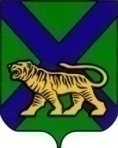 Территориальная ИЗБИРАТЕЛЬНАЯ КОМИССИЯ
Партизанского районАРЕШЕНИЕс. Владимиро-АлександровскоеОб установлении времени для ознакомления членовтерриториальной избирательной комиссии Партизанского районаи других участников избирательного процесса с документами и материалами комиссии и о порядке получения копий этих документовНа основании пункта 4 части 25 статьи 32 Избирательного кодекса Приморского края, руководствуясь статьей 27, 28 Избирательного кодекса Приморского края, в целях определения единого порядка при ознакомлении членов территориальной избирательной комиссии Партизанского района и других участников избирательного процесса с документами и материалами комиссии при подготовке и проведении повторных выборов депутата муниципального комитета Золотодолинского сельского поселения  Партизанского муниципального района, назначенных на 22 августа 2021 года, территориальная избирательная комиссия  Партизанского районаРЕШИЛА:1. Установить время для ознакомления членов территориальной избирательной комиссии Партизанского района и других участников избирательного процесса: ежедневно с 16-00 до 17-30, за исключением выходных и праздничных дней.2. Копии документов и материалов комиссией предоставляются не позднее следующего дня после подачи письменного заявления (запроса) с указанием наименования документа (ов).3. Назначить члена комиссии с правом решающего голоса                           Е.И. Башкатову ответственным за ознакомление и выдачу копий документов и материалов территориальной избирательной комиссии Партизанского района.4. Разместить настоящее  решение на сайте администрации Партизанского муниципального района в разделе «Территориальная избирательная комиссия Партизанского района» в информационно-телекоммуникационной сети «Интернет».Председатель комиссии                                                    Е.В. ВоробьеваСекретарь   заседания                                                        Е.И. Башкатова10.06.2021№ 6/28 